INDIAN INSTITUTE OF TECHNOLOGY INDORE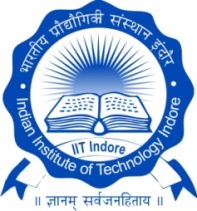 (Form - PGTS - 1)                           FORM FOR SUBMITTING SOFT/ SPIRAL BOUND COPIES OF PG THESIS Roll No.:______________________						 Date:_________________Name in English: ___________________________________________________________________Name (in Hindi)_____________________________________________________________________(The name must match that written on the qualifying degree certificate)Date of Joining the PG Program: ________________________________________________________ Discipline: __________________________________________________________________________Category of admission (TA/ SW/ IS/ DF): __________________________________________________Title of the thesis (please write in legible letters. The title written here should exactly match the one written on the Thesis): _________________________________________________________________________________________________________________________________________________________________________________________________________________________________________________________________________________________________________________________________Postal address for communication:  _______________________________________________________				         ________________________________________________________				         ________________________________________________________				         ________________________________________________________Email address:  _______________________________________________________________________Phone No.: ___________________________________________________________________________Name of PG Thesis Supervisor(s): 1. ______________________________________________________                                                       2.  ______________________________________________________External Supervisor (if any):           1. ______________________________________________________In case of a candidate whose registration expired beyond TWO years from the date of registration for PG please state: Whether extension has been granted: 	Yes / NoIf  yes, then the date up to which extension has been granted: ___________________________Academic Office Letter(s) (reference numbers and dates): ______________________________1. All the copies of the thesis submitted have been prepared strictly in accordance with the norms for PG Thesis of IIT Indore.2. NO-DUES certificate is enclosed in the prescribed form (not required for the students of Dual Degree Program).								______________________________Signature of the PG Student with date---------------------------------------------------------------------------------------------------------------------------------------------Remarks/ Recommendations of the Thesis Supervisor(s) authorizing the Academic Office to receive ________ copies of the Thesis. (Number of copies of thesis to be submitted = 3 + no. of supervisor(s))Name and Signature of PG Supervisor (with date): 1. _____________________________________
Name and Signature of PG Supervisor (with date): 2. _____________________________________Name and Signature of PG Supervisor (with date): 3. _____________________________________--------------------------------------------------------------------------------------------------------------------------------------------FOR OFFICIAL USE ONLY	The above PG Synopsis and Thesis has been submitted to this Discipline/Academic unit, along with the clearance forms and an attested copy of the qualifying degree certificate on____________ (date)._________________________________________Signature of the Staff of Discipline/ Academic Unit							_________________________________________								            Name of the staff member____________________________________________________________________________________The above PG Thesis was received in the Academic Office on _________________________________.											          (date)					_________________________________________________								Signature of the Dealing Assistant with date __________________________________________________					          Signature of Deputy/Assistant Registrar (Academics) with date